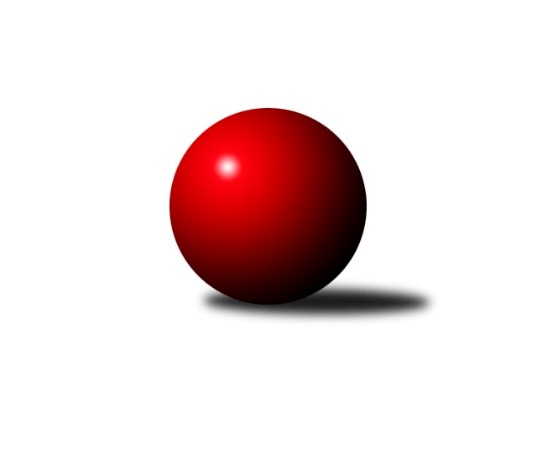 Č.12Ročník 2017/2018	31.5.2024 Mistrovství Prahy 3 2017/2018Statistika 12. kolaTabulka družstev:		družstvo	záp	výh	rem	proh	skore	sety	průměr	body	plné	dorážka	chyby	1.	KK Konstruktiva D	12	11	1	0	62.5 : 33.5 	(81.0 : 63.0)	2445	23	1726	718	55.8	2.	SK Uhelné sklady D	12	7	2	3	55.0 : 41.0 	(76.5 : 67.5)	2334	16	1650	684	54.8	3.	Slavoj Velké Popovice B	12	7	1	4	54.5 : 41.5 	(75.0 : 69.0)	2277	15	1621	655	56.8	4.	SK Rapid Praha A	12	6	2	4	54.0 : 42.0 	(72.0 : 72.0)	2331	14	1645	685	52.7	5.	KK Konstruktiva Praha E	12	7	0	5	53.0 : 43.0 	(75.5 : 68.5)	2361	14	1664	697	58.8	6.	KK Dopravní podniky Praha C	12	7	0	5	50.5 : 45.5 	(67.5 : 76.5)	2326	14	1644	682	57.6	7.	KK Dopravní podniky Praha B	12	6	1	5	48.5 : 47.5 	(73.0 : 71.0)	2271	13	1616	656	55.8	8.	TJ Astra  Zahradní Město C	12	6	0	6	50.5 : 45.5 	(83.0 : 61.0)	2314	12	1655	660	56.2	9.	TJ Sparta Praha B	12	6	0	6	49.0 : 47.0 	(72.5 : 71.5)	2342	12	1671	671	60.8	10.	TJ Sokol Praha-Vršovice C	12	4	2	6	48.5 : 47.5 	(76.5 : 67.5)	2264	10	1625	639	65.7	11.	TJ Praga Praha B	12	3	3	6	47.0 : 49.0 	(72.0 : 72.0)	2286	9	1633	653	61.9	12.	TJ Sokol Rudná D	12	3	1	8	31.5 : 64.5 	(54.5 : 89.5)	2167	7	1579	588	86.2	13.	SK Meteor Praha C	12	2	2	8	40.0 : 56.0 	(68.5 : 75.5)	2266	6	1657	609	67.3	14.	SC Radotín B	12	1	1	10	27.5 : 68.5 	(60.5 : 83.5)	2191	3	1591	599	78.5Tabulka doma:		družstvo	záp	výh	rem	proh	skore	sety	průměr	body	maximum	minimum	1.	Slavoj Velké Popovice B	7	7	0	0	41.5 : 14.5 	(47.0 : 37.0)	2380	14	2506	2260	2.	KK Konstruktiva D	7	6	1	0	36.5 : 19.5 	(47.0 : 37.0)	2475	13	2589	2354	3.	KK Konstruktiva Praha E	5	5	0	0	30.0 : 10.0 	(33.0 : 27.0)	2397	10	2496	2323	4.	TJ Sokol Praha-Vršovice C	7	4	1	2	34.5 : 21.5 	(52.5 : 31.5)	2246	9	2385	2072	5.	SK Rapid Praha A	7	4	1	2	32.0 : 24.0 	(42.0 : 42.0)	2452	9	2543	2383	6.	KK Dopravní podniky Praha B	7	4	1	2	31.5 : 24.5 	(45.5 : 38.5)	2259	9	2286	2232	7.	SK Uhelné sklady D	5	4	0	1	26.0 : 14.0 	(35.0 : 25.0)	2316	8	2405	2291	8.	KK Dopravní podniky Praha C	5	4	0	1	25.0 : 15.0 	(31.5 : 28.5)	2241	8	2296	2195	9.	TJ Astra  Zahradní Město C	6	3	0	3	26.0 : 22.0 	(44.5 : 27.5)	2358	6	2482	2285	10.	TJ Sparta Praha B	5	2	0	3	19.0 : 21.0 	(29.0 : 31.0)	2423	4	2471	2360	11.	TJ Sokol Rudná D	5	2	0	3	16.5 : 23.5 	(28.0 : 32.0)	2160	4	2222	2086	12.	TJ Praga Praha B	6	1	2	3	23.0 : 25.0 	(36.0 : 36.0)	2286	4	2341	2211	13.	SK Meteor Praha C	5	1	1	3	18.5 : 21.5 	(32.0 : 28.0)	2477	3	2534	2441	14.	SC Radotín B	7	1	1	5	17.0 : 39.0 	(38.0 : 46.0)	2170	3	2224	2117Tabulka venku:		družstvo	záp	výh	rem	proh	skore	sety	průměr	body	maximum	minimum	1.	KK Konstruktiva D	5	5	0	0	26.0 : 14.0 	(34.0 : 26.0)	2436	10	2566	2283	2.	TJ Sparta Praha B	7	4	0	3	30.0 : 26.0 	(43.5 : 40.5)	2331	8	2405	2267	3.	SK Uhelné sklady D	7	3	2	2	29.0 : 27.0 	(41.5 : 42.5)	2337	8	2482	2148	4.	TJ Astra  Zahradní Město C	6	3	0	3	24.5 : 23.5 	(38.5 : 33.5)	2307	6	2400	2242	5.	KK Dopravní podniky Praha C	7	3	0	4	25.5 : 30.5 	(36.0 : 48.0)	2321	6	2522	2192	6.	SK Rapid Praha A	5	2	1	2	22.0 : 18.0 	(30.0 : 30.0)	2307	5	2483	2204	7.	TJ Praga Praha B	6	2	1	3	24.0 : 24.0 	(36.0 : 36.0)	2286	5	2476	2005	8.	KK Dopravní podniky Praha B	5	2	0	3	17.0 : 23.0 	(27.5 : 32.5)	2274	4	2459	2139	9.	KK Konstruktiva Praha E	7	2	0	5	23.0 : 33.0 	(42.5 : 41.5)	2355	4	2523	2209	10.	SK Meteor Praha C	7	1	1	5	21.5 : 34.5 	(36.5 : 47.5)	2236	3	2363	2099	11.	TJ Sokol Rudná D	7	1	1	5	15.0 : 41.0 	(26.5 : 57.5)	2168	3	2316	2044	12.	TJ Sokol Praha-Vršovice C	5	0	1	4	14.0 : 26.0 	(24.0 : 36.0)	2269	1	2341	2173	13.	Slavoj Velké Popovice B	5	0	1	4	13.0 : 27.0 	(28.0 : 32.0)	2256	1	2402	1908	14.	SC Radotín B	5	0	0	5	10.5 : 29.5 	(22.5 : 37.5)	2195	0	2304	2065Tabulka podzimní části:		družstvo	záp	výh	rem	proh	skore	sety	průměr	body	doma	venku	1.	KK Konstruktiva D	12	11	1	0	62.5 : 33.5 	(81.0 : 63.0)	2445	23 	6 	1 	0 	5 	0 	0	2.	SK Uhelné sklady D	12	7	2	3	55.0 : 41.0 	(76.5 : 67.5)	2334	16 	4 	0 	1 	3 	2 	2	3.	Slavoj Velké Popovice B	12	7	1	4	54.5 : 41.5 	(75.0 : 69.0)	2277	15 	7 	0 	0 	0 	1 	4	4.	SK Rapid Praha A	12	6	2	4	54.0 : 42.0 	(72.0 : 72.0)	2331	14 	4 	1 	2 	2 	1 	2	5.	KK Konstruktiva Praha E	12	7	0	5	53.0 : 43.0 	(75.5 : 68.5)	2361	14 	5 	0 	0 	2 	0 	5	6.	KK Dopravní podniky Praha C	12	7	0	5	50.5 : 45.5 	(67.5 : 76.5)	2326	14 	4 	0 	1 	3 	0 	4	7.	KK Dopravní podniky Praha B	12	6	1	5	48.5 : 47.5 	(73.0 : 71.0)	2271	13 	4 	1 	2 	2 	0 	3	8.	TJ Astra  Zahradní Město C	12	6	0	6	50.5 : 45.5 	(83.0 : 61.0)	2314	12 	3 	0 	3 	3 	0 	3	9.	TJ Sparta Praha B	12	6	0	6	49.0 : 47.0 	(72.5 : 71.5)	2342	12 	2 	0 	3 	4 	0 	3	10.	TJ Sokol Praha-Vršovice C	12	4	2	6	48.5 : 47.5 	(76.5 : 67.5)	2264	10 	4 	1 	2 	0 	1 	4	11.	TJ Praga Praha B	12	3	3	6	47.0 : 49.0 	(72.0 : 72.0)	2286	9 	1 	2 	3 	2 	1 	3	12.	TJ Sokol Rudná D	12	3	1	8	31.5 : 64.5 	(54.5 : 89.5)	2167	7 	2 	0 	3 	1 	1 	5	13.	SK Meteor Praha C	12	2	2	8	40.0 : 56.0 	(68.5 : 75.5)	2266	6 	1 	1 	3 	1 	1 	5	14.	SC Radotín B	12	1	1	10	27.5 : 68.5 	(60.5 : 83.5)	2191	3 	1 	1 	5 	0 	0 	5Tabulka jarní části:		družstvo	záp	výh	rem	proh	skore	sety	průměr	body	doma	venku	1.	TJ Astra  Zahradní Město C	0	0	0	0	0.0 : 0.0 	(0.0 : 0.0)	0	0 	0 	0 	0 	0 	0 	0 	2.	KK Konstruktiva D	0	0	0	0	0.0 : 0.0 	(0.0 : 0.0)	0	0 	0 	0 	0 	0 	0 	0 	3.	SC Radotín B	0	0	0	0	0.0 : 0.0 	(0.0 : 0.0)	0	0 	0 	0 	0 	0 	0 	0 	4.	TJ Sokol Rudná D	0	0	0	0	0.0 : 0.0 	(0.0 : 0.0)	0	0 	0 	0 	0 	0 	0 	0 	5.	KK Konstruktiva Praha E	0	0	0	0	0.0 : 0.0 	(0.0 : 0.0)	0	0 	0 	0 	0 	0 	0 	0 	6.	TJ Praga Praha B	0	0	0	0	0.0 : 0.0 	(0.0 : 0.0)	0	0 	0 	0 	0 	0 	0 	0 	7.	TJ Sparta Praha B	0	0	0	0	0.0 : 0.0 	(0.0 : 0.0)	0	0 	0 	0 	0 	0 	0 	0 	8.	Slavoj Velké Popovice B	0	0	0	0	0.0 : 0.0 	(0.0 : 0.0)	0	0 	0 	0 	0 	0 	0 	0 	9.	KK Dopravní podniky Praha B	0	0	0	0	0.0 : 0.0 	(0.0 : 0.0)	0	0 	0 	0 	0 	0 	0 	0 	10.	KK Dopravní podniky Praha C	0	0	0	0	0.0 : 0.0 	(0.0 : 0.0)	0	0 	0 	0 	0 	0 	0 	0 	11.	SK Uhelné sklady D	0	0	0	0	0.0 : 0.0 	(0.0 : 0.0)	0	0 	0 	0 	0 	0 	0 	0 	12.	TJ Sokol Praha-Vršovice C	0	0	0	0	0.0 : 0.0 	(0.0 : 0.0)	0	0 	0 	0 	0 	0 	0 	0 	13.	SK Meteor Praha C	0	0	0	0	0.0 : 0.0 	(0.0 : 0.0)	0	0 	0 	0 	0 	0 	0 	0 	14.	SK Rapid Praha A	0	0	0	0	0.0 : 0.0 	(0.0 : 0.0)	0	0 	0 	0 	0 	0 	0 	0 Zisk bodů pro družstvo:		jméno hráče	družstvo	body	zápasy	v %	dílčí body	sety	v %	1.	Petr Stoklasa 	KK Dopravní podniky Praha C 	11	/	12	(92%)	18	/	24	(75%)	2.	Radovan Šimůnek 	TJ Astra  Zahradní Město C 	10	/	11	(91%)	19	/	22	(86%)	3.	Jaroslav Pleticha ml.	KK Konstruktiva D 	10	/	12	(83%)	18	/	24	(75%)	4.	Václav Rauvolf 	TJ Sokol Praha-Vršovice C 	10	/	12	(83%)	18	/	24	(75%)	5.	Ladislav Musil 	Slavoj Velké Popovice B 	9	/	10	(90%)	16	/	20	(80%)	6.	Martin Podhola 	SK Rapid Praha A 	9	/	11	(82%)	14	/	22	(64%)	7.	Miroslav Viktorin 	TJ Sparta Praha B 	8	/	10	(80%)	13	/	20	(65%)	8.	Stanislava Sábová 	SK Uhelné sklady D 	8	/	10	(80%)	12	/	20	(60%)	9.	Tomáš Kudweis 	TJ Astra  Zahradní Město C 	8	/	11	(73%)	16	/	22	(73%)	10.	Emilie Somolíková 	Slavoj Velké Popovice B 	8	/	11	(73%)	15	/	22	(68%)	11.	Vladimír Strnad 	TJ Sokol Praha-Vršovice C 	8	/	11	(73%)	13	/	22	(59%)	12.	Miroslav Málek 	KK Dopravní podniky Praha C 	8	/	11	(73%)	12	/	22	(55%)	13.	Vojtěch Kostelecký 	TJ Astra  Zahradní Město C 	8	/	12	(67%)	16	/	24	(67%)	14.	Bohumír Musil 	KK Konstruktiva Praha E 	8	/	12	(67%)	16	/	24	(67%)	15.	Ondřej Maňour 	TJ Praga Praha B 	8	/	12	(67%)	16	/	24	(67%)	16.	Jan Váňa 	KK Konstruktiva D 	8	/	12	(67%)	14.5	/	24	(60%)	17.	Karel Wolf 	TJ Sokol Praha-Vršovice C 	8	/	12	(67%)	14.5	/	24	(60%)	18.	Petr Valta 	SK Rapid Praha A 	8	/	12	(67%)	14	/	24	(58%)	19.	Jindřich Habada 	KK Dopravní podniky Praha B 	7	/	10	(70%)	15.5	/	20	(78%)	20.	Čeněk Zachař 	Slavoj Velké Popovice B 	7	/	10	(70%)	14	/	20	(70%)	21.	Milan Perman 	KK Konstruktiva Praha E 	7	/	10	(70%)	12.5	/	20	(63%)	22.	Vít Fikejzl 	TJ Sparta Praha B 	7	/	10	(70%)	9	/	20	(45%)	23.	Petr Fišer 	TJ Sokol Rudná D 	7	/	11	(64%)	14	/	22	(64%)	24.	Antonín Švarc 	KK Dopravní podniky Praha B 	7	/	11	(64%)	13	/	22	(59%)	25.	Jan Petráček 	SK Meteor Praha C 	7	/	11	(64%)	13	/	22	(59%)	26.	Vít Kluganost 	TJ Praga Praha B 	7	/	12	(58%)	15	/	24	(63%)	27.	Zdeněk Cepl 	TJ Sparta Praha B 	7	/	12	(58%)	11	/	24	(46%)	28.	Einar Bareš 	KK Dopravní podniky Praha B 	7	/	12	(58%)	9.5	/	24	(40%)	29.	Marek Sedlák 	TJ Astra  Zahradní Město C 	6.5	/	11	(59%)	14	/	22	(64%)	30.	František Vondráček 	KK Konstruktiva Praha E 	6	/	8	(75%)	8	/	16	(50%)	31.	Petra Švarcová 	KK Dopravní podniky Praha C 	6	/	10	(60%)	13	/	20	(65%)	32.	Šarlota Smutná 	KK Konstruktiva D 	6	/	10	(60%)	12	/	20	(60%)	33.	Petr Kapal 	Slavoj Velké Popovice B 	6	/	10	(60%)	11	/	20	(55%)	34.	František Pudil 	SK Rapid Praha A 	6	/	10	(60%)	10	/	20	(50%)	35.	Jana Dušková 	SK Uhelné sklady D 	6	/	11	(55%)	13	/	22	(59%)	36.	Jitka Kudějová 	SK Uhelné sklady D 	6	/	11	(55%)	12	/	22	(55%)	37.	Květa Dvořáková 	SC Radotín B 	6	/	11	(55%)	11	/	22	(50%)	38.	Václav Šrajer 	SK Meteor Praha C 	6	/	11	(55%)	11	/	22	(50%)	39.	Martin Kovář 	TJ Praga Praha B 	6	/	11	(55%)	10	/	22	(45%)	40.	Tomáš Jícha 	Slavoj Velké Popovice B 	5.5	/	7	(79%)	9	/	14	(64%)	41.	Zbyněk Lébl 	KK Konstruktiva Praha E 	5.5	/	10	(55%)	14	/	20	(70%)	42.	Jaroslav Michálek 	KK Dopravní podniky Praha C 	5.5	/	11	(50%)	9	/	22	(41%)	43.	Jaroslav Klíma 	SK Uhelné sklady D 	5	/	7	(71%)	8	/	14	(57%)	44.	Jindra Kafková 	SK Uhelné sklady D 	5	/	8	(63%)	10.5	/	16	(66%)	45.	Jiří Cernstein 	SK Meteor Praha C 	5	/	8	(63%)	9	/	16	(56%)	46.	Zdeněk Míka 	SK Meteor Praha C 	5	/	8	(63%)	8.5	/	16	(53%)	47.	Luboš Machulka 	TJ Sokol Rudná D 	5	/	8	(63%)	7	/	16	(44%)	48.	Jiří Neumajer 	TJ Sparta Praha B 	5	/	9	(56%)	11	/	18	(61%)	49.	Karel Mašek 	SK Meteor Praha C 	5	/	11	(45%)	13	/	22	(59%)	50.	Jana Myšičková 	TJ Sokol Praha-Vršovice C 	5	/	11	(45%)	10	/	22	(45%)	51.	Josef Pokorný 	SK Rapid Praha A 	5	/	11	(45%)	10	/	22	(45%)	52.	Petr Štich 	SK Uhelné sklady D 	5	/	11	(45%)	10	/	22	(45%)	53.	Vítěslav Hampl 	SK Rapid Praha A 	5	/	11	(45%)	9	/	22	(41%)	54.	Petr Kšír 	TJ Praga Praha B 	5	/	11	(45%)	9	/	22	(41%)	55.	Tomáš Smékal 	TJ Praga Praha B 	5	/	12	(42%)	13.5	/	24	(56%)	56.	st. Hnátek st.	KK Dopravní podniky Praha B 	5	/	12	(42%)	12	/	24	(50%)	57.	Václav Vejvoda 	TJ Sokol Rudná D 	5	/	12	(42%)	11	/	24	(46%)	58.	Ivo Vávra 	TJ Sokol Praha-Vršovice C 	4.5	/	8	(56%)	7	/	16	(44%)	59.	Stanislava Švindlová 	KK Konstruktiva Praha E 	4.5	/	9	(50%)	10.5	/	18	(58%)	60.	Miroslav Tomeš 	KK Dopravní podniky Praha B 	4.5	/	10	(45%)	11	/	20	(55%)	61.	Radek Pauk 	SC Radotín B 	4.5	/	12	(38%)	13	/	24	(54%)	62.	Tatiana Vydrová 	SC Radotín B 	4	/	7	(57%)	9.5	/	14	(68%)	63.	Zdenka Cachová 	KK Konstruktiva D 	4	/	7	(57%)	9	/	14	(64%)	64.	Martin Kozdera 	TJ Astra  Zahradní Město C 	4	/	7	(57%)	7	/	14	(50%)	65.	Libor Povýšil 	SK Uhelné sklady D 	4	/	9	(44%)	9	/	18	(50%)	66.	Vlastimil Chlumský 	KK Konstruktiva Praha E 	4	/	9	(44%)	7.5	/	18	(42%)	67.	Markéta Dymáčková 	Slavoj Velké Popovice B 	4	/	9	(44%)	7	/	18	(39%)	68.	Karel Svitavský 	TJ Sokol Praha-Vršovice C 	4	/	10	(40%)	11	/	20	(55%)	69.	Jan Vácha 	TJ Sparta Praha B 	4	/	10	(40%)	10	/	20	(50%)	70.	Jiří Čihák 	KK Konstruktiva D 	4	/	10	(40%)	9	/	20	(45%)	71.	Vojtěch Roubal 	SK Rapid Praha A 	4	/	10	(40%)	9	/	20	(45%)	72.	Jiří Štoček 	KK Dopravní podniky Praha C 	4	/	10	(40%)	7	/	20	(35%)	73.	Miloš Dudek 	SC Radotín B 	4	/	11	(36%)	9	/	22	(41%)	74.	Jaroslav Mařánek 	TJ Sokol Rudná D 	4	/	12	(33%)	12	/	24	(50%)	75.	Antonín Tůma 	SK Rapid Praha A 	3	/	4	(75%)	5	/	8	(63%)	76.	Petr Mašek 	KK Konstruktiva D 	3	/	8	(38%)	6.5	/	16	(41%)	77.	Jiří Lankaš 	TJ Sparta Praha B 	3	/	9	(33%)	8	/	18	(44%)	78.	Pavel Šimek 	SC Radotín B 	3	/	9	(33%)	6	/	18	(33%)	79.	Martin Jelínek 	TJ Praga Praha B 	3	/	9	(33%)	6	/	18	(33%)	80.	Jiří Svoboda 	SK Meteor Praha C 	3	/	11	(27%)	8	/	22	(36%)	81.	Jiřina Beranová 	KK Konstruktiva Praha E 	3	/	11	(27%)	5	/	22	(23%)	82.	Jaroslav Zahrádka 	KK Konstruktiva D 	2.5	/	3	(83%)	4	/	6	(67%)	83.	Petr Peřina 	TJ Astra  Zahradní Město C 	2	/	4	(50%)	3.5	/	8	(44%)	84.	Jaroslav Novák 	SK Meteor Praha C 	2	/	5	(40%)	4	/	10	(40%)	85.	Eva Hucková 	SC Radotín B 	2	/	6	(33%)	5	/	12	(42%)	86.	Dagmar Svobodová 	KK Dopravní podniky Praha B 	2	/	7	(29%)	7	/	14	(50%)	87.	Martin Štochl 	KK Dopravní podniky Praha B 	2	/	7	(29%)	5	/	14	(36%)	88.	Kamila Svobodová 	TJ Sparta Praha B 	2	/	11	(18%)	8.5	/	22	(39%)	89.	Milan Švarc 	KK Dopravní podniky Praha C 	2	/	12	(17%)	7	/	24	(29%)	90.	Jana Fišerová 	TJ Sokol Rudná D 	1.5	/	12	(13%)	4	/	24	(17%)	91.	Vojtěch Máca 	KK Konstruktiva D 	1	/	2	(50%)	2	/	4	(50%)	92.	Luboš Kučera 	TJ Sokol Praha-Vršovice C 	1	/	3	(33%)	2	/	6	(33%)	93.	Kryštof Maňour 	TJ Praga Praha B 	1	/	3	(33%)	1.5	/	6	(25%)	94.	Vlasta Nováková 	SK Uhelné sklady D 	1	/	4	(25%)	2	/	8	(25%)	95.	Vladimír Dvořák 	SC Radotín B 	1	/	7	(14%)	4	/	14	(29%)	96.	Gabriela Jirásková 	Slavoj Velké Popovice B 	1	/	7	(14%)	2	/	14	(14%)	97.	Jiří Třešňák 	SK Meteor Praha C 	1	/	7	(14%)	2	/	14	(14%)	98.	Lukáš Korta 	KK Konstruktiva D 	1	/	8	(13%)	6	/	16	(38%)	99.	Miloslav Dvořák 	TJ Sokol Rudná D 	1	/	8	(13%)	4	/	16	(25%)	100.	Martin Šimek 	SC Radotín B 	1	/	8	(13%)	3	/	16	(19%)	101.	Lukáš Jirsa 	TJ Praga Praha B 	0	/	1	(0%)	1	/	2	(50%)	102.	Pavel Brož 	TJ Sokol Praha-Vršovice C 	0	/	1	(0%)	1	/	2	(50%)	103.	Jan Kratochvíl 	Slavoj Velké Popovice B 	0	/	1	(0%)	0	/	2	(0%)	104.	Ivana Bandasová 	Slavoj Velké Popovice B 	0	/	1	(0%)	0	/	2	(0%)	105.	Jan Kalina 	SC Radotín B 	0	/	1	(0%)	0	/	2	(0%)	106.	Bohumil Plášil 	KK Dopravní podniky Praha B 	0	/	1	(0%)	0	/	2	(0%)	107.	Jiří Hofman 	SK Rapid Praha A 	0	/	3	(0%)	1	/	6	(17%)	108.	Helena Machulková 	TJ Sokol Rudná D 	0	/	3	(0%)	1	/	6	(17%)	109.	Radil Karel 	TJ Sokol Praha-Vršovice C 	0	/	4	(0%)	0	/	8	(0%)	110.	Zdeněk Mašek 	TJ Sokol Rudná D 	0	/	5	(0%)	1.5	/	10	(15%)	111.	Eva Václavková 	Slavoj Velké Popovice B 	0	/	5	(0%)	1	/	10	(10%)	112.	Karel Hnátek ml.	KK Dopravní podniky Praha C 	0	/	6	(0%)	1.5	/	12	(13%)	113.	Jakub Jetmar 	TJ Astra  Zahradní Město C 	0	/	7	(0%)	3.5	/	14	(25%)	114.	Lucie Hlavatá 	TJ Astra  Zahradní Město C 	0	/	9	(0%)	4	/	18	(22%)Průměry na kuželnách:		kuželna	průměr	plné	dorážka	chyby	výkon na hráče	1.	Meteor, 1-2	2486	1740	746	44.2	(414.5)	2.	SK Žižkov Praha, 1-4	2425	1697	727	53.6	(404.2)	3.	KK Konstruktiva Praha, 1-4	2344	1673	671	67.5	(390.8)	4.	KK Konstruktiva Praha, 5-6	2340	1686	653	65.5	(390.0)	5.	Velké Popovice, 1-2	2337	1655	682	54.2	(389.6)	6.	Zahr. Město, 1-2	2326	1659	667	61.6	(387.8)	7.	Karlov, 1-2	2287	1638	648	68.0	(381.2)	8.	Zvon, 1-2	2267	1608	659	56.8	(377.9)	9.	SK Žižkov, 1-2	2233	1584	649	51.4	(372.3)	10.	Radotín, 1-2	2221	1593	627	69.7	(370.2)	11.	TJ Sokol Rudná, 1-2	2196	1587	609	83.2	(366.1)	12.	Vršovice, 1-2	2180	1596	584	81.3	(363.5)Nejlepší výkony na kuželnách:Meteor, 1-2KK Konstruktiva D	2566	9. kolo	Karel Mašek 	SK Meteor Praha C	461	11. koloSK Meteor Praha C	2534	11. kolo	Petra Švarcová 	KK Dopravní podniky Praha C	450	7. koloKK Dopravní podniky Praha C	2509	7. kolo	Jan Petráček 	SK Meteor Praha C	450	11. koloSK Meteor Praha C	2501	9. kolo	Miroslav Málek 	KK Dopravní podniky Praha C	449	7. koloSK Rapid Praha A	2483	11. kolo	Lukáš Korta 	KK Konstruktiva D	448	9. koloTJ Praga Praha B	2476	2. kolo	Stanislava Sábová 	SK Uhelné sklady D	441	5. koloSK Meteor Praha C	2467	7. kolo	Martin Podhola 	SK Rapid Praha A	441	11. koloSK Uhelné sklady D	2450	5. kolo	Jan Váňa 	KK Konstruktiva D	438	9. koloSK Meteor Praha C	2442	2. kolo	Petr Stoklasa 	KK Dopravní podniky Praha C	431	7. koloSK Meteor Praha C	2441	5. kolo	Šarlota Smutná 	KK Konstruktiva D	431	9. koloSK Žižkov Praha, 1-4SK Rapid Praha A	2543	5. kolo	Martin Podhola 	SK Rapid Praha A	469	5. koloSK Rapid Praha A	2519	8. kolo	Bohumír Musil 	KK Konstruktiva Praha E	458	10. koloKK Konstruktiva D	2514	3. kolo	Petr Valta 	SK Rapid Praha A	458	8. koloSK Uhelné sklady D	2482	12. kolo	Martin Podhola 	SK Rapid Praha A	455	10. koloSK Rapid Praha A	2469	10. kolo	František Pudil 	SK Rapid Praha A	453	1. koloKK Konstruktiva Praha E	2449	10. kolo	Jiří Čihák 	KK Konstruktiva D	448	3. koloSK Rapid Praha A	2432	1. kolo	Martin Podhola 	SK Rapid Praha A	446	8. koloSK Rapid Praha A	2426	3. kolo	Ladislav Musil 	Slavoj Velké Popovice B	443	6. koloTJ Astra  Zahradní Město C	2400	5. kolo	František Pudil 	SK Rapid Praha A	440	6. koloSK Rapid Praha A	2389	12. kolo	Radovan Šimůnek 	TJ Astra  Zahradní Město C	438	5. koloKK Konstruktiva Praha, 1-4KK Konstruktiva D	2589	12. kolo	Bohumír Musil 	KK Konstruktiva Praha E	481	8. koloKK Konstruktiva D	2552	8. kolo	Jaroslav Pleticha ml.	KK Konstruktiva D	475	12. koloKK Konstruktiva Praha E	2523	8. kolo	Jindřich Habada 	KK Dopravní podniky Praha B	471	2. koloKK Dopravní podniky Praha C	2522	12. kolo	Jaroslav Pleticha ml.	KK Konstruktiva D	469	4. koloKK Konstruktiva D	2521	4. kolo	Jan Váňa 	KK Konstruktiva D	467	8. koloKK Dopravní podniky Praha C	2517	9. kolo	Václav Rauvolf 	TJ Sokol Praha-Vršovice C	453	6. koloTJ Sparta Praha B	2471	4. kolo	Miroslav Viktorin 	TJ Sparta Praha B	452	11. koloKK Dopravní podniky Praha B	2459	2. kolo	Čeněk Zachař 	Slavoj Velké Popovice B	452	4. koloKK Konstruktiva D	2456	10. kolo	Zdeněk Cepl 	TJ Sparta Praha B	451	9. koloSK Uhelné sklady D	2456	10. kolo	Petr Stoklasa 	KK Dopravní podniky Praha C	450	9. koloKK Konstruktiva Praha, 5-6KK Konstruktiva Praha E	2496	11. kolo	Milan Perman 	KK Konstruktiva Praha E	459	7. koloKK Konstruktiva Praha E	2401	7. kolo	Bohumír Musil 	KK Konstruktiva Praha E	443	11. koloKK Konstruktiva Praha E	2383	9. kolo	Ladislav Musil 	Slavoj Velké Popovice B	440	11. koloKK Konstruktiva Praha E	2382	5. kolo	Zbyněk Lébl 	KK Konstruktiva Praha E	432	11. koloSlavoj Velké Popovice B	2358	11. kolo	Miroslav Viktorin 	TJ Sparta Praha B	429	5. koloKK Konstruktiva Praha E	2323	3. kolo	Bohumír Musil 	KK Konstruktiva Praha E	424	5. koloSK Meteor Praha C	2320	3. kolo	Vlastimil Chlumský 	KK Konstruktiva Praha E	423	11. koloSC Radotín B	2304	9. kolo	Milan Perman 	KK Konstruktiva Praha E	422	11. koloTJ Sparta Praha B	2298	5. kolo	Tomáš Jícha 	Slavoj Velké Popovice B	419	11. koloTJ Sokol Rudná D	2230	7. kolo	Zbyněk Lébl 	KK Konstruktiva Praha E	418	3. koloVelké Popovice, 1-2Slavoj Velké Popovice B	2506	1. kolo	Ondřej Maňour 	TJ Praga Praha B	450	10. koloSlavoj Velké Popovice B	2417	8. kolo	Petr Kapal 	Slavoj Velké Popovice B	444	1. koloSlavoj Velké Popovice B	2409	10. kolo	Čeněk Zachař 	Slavoj Velké Popovice B	443	8. koloTJ Praga Praha B	2383	10. kolo	Miroslav Viktorin 	TJ Sparta Praha B	431	1. koloSlavoj Velké Popovice B	2382	7. kolo	Emilie Somolíková 	Slavoj Velké Popovice B	431	12. koloSlavoj Velké Popovice B	2378	12. kolo	Čeněk Zachař 	Slavoj Velké Popovice B	430	1. koloKK Dopravní podniky Praha B	2375	8. kolo	Ladislav Musil 	Slavoj Velké Popovice B	430	3. koloTJ Astra  Zahradní Město C	2355	7. kolo	Ladislav Musil 	Slavoj Velké Popovice B	429	7. koloTJ Sparta Praha B	2330	1. kolo	Emilie Somolíková 	Slavoj Velké Popovice B	428	1. koloSlavoj Velké Popovice B	2307	3. kolo	Ladislav Musil 	Slavoj Velké Popovice B	427	10. koloZahr. Město, 1-2TJ Astra  Zahradní Město C	2482	8. kolo	Petr Fišer 	TJ Sokol Rudná D	452	12. koloTJ Astra  Zahradní Město C	2415	10. kolo	Vojtěch Kostelecký 	TJ Astra  Zahradní Město C	445	10. koloTJ Sparta Praha B	2405	8. kolo	Petr Peřina 	TJ Astra  Zahradní Město C	434	8. koloSK Meteor Praha C	2363	4. kolo	Jan Petráček 	SK Meteor Praha C	428	4. koloKK Konstruktiva Praha E	2348	2. kolo	Marek Sedlák 	TJ Astra  Zahradní Město C	427	6. koloTJ Astra  Zahradní Město C	2346	6. kolo	Petr Stoklasa 	KK Dopravní podniky Praha C	427	10. koloTJ Astra  Zahradní Město C	2326	2. kolo	Radovan Šimůnek 	TJ Astra  Zahradní Město C	427	8. koloTJ Sokol Rudná D	2316	12. kolo	Vít Fikejzl 	TJ Sparta Praha B	426	8. koloTJ Astra  Zahradní Město C	2293	4. kolo	Vojtěch Kostelecký 	TJ Astra  Zahradní Město C	422	8. koloTJ Astra  Zahradní Město C	2285	12. kolo	Vojtěch Kostelecký 	TJ Astra  Zahradní Město C	422	12. koloKarlov, 1-2KK Konstruktiva D	2391	7. kolo	Jaroslav Pleticha ml.	KK Konstruktiva D	466	7. koloTJ Praga Praha B	2341	9. kolo	Petra Švarcová 	KK Dopravní podniky Praha C	429	5. koloSK Rapid Praha A	2324	9. kolo	Milan Perman 	KK Konstruktiva Praha E	426	1. koloKK Konstruktiva Praha E	2319	1. kolo	Tomáš Smékal 	TJ Praga Praha B	424	7. koloTJ Praga Praha B	2316	3. kolo	Martin Kovář 	TJ Praga Praha B	423	1. koloTJ Praga Praha B	2310	7. kolo	Vít Kluganost 	TJ Praga Praha B	420	11. koloTJ Praga Praha B	2308	11. kolo	Zbyněk Lébl 	KK Konstruktiva Praha E	417	1. koloSK Uhelné sklady D	2274	3. kolo	Ondřej Maňour 	TJ Praga Praha B	417	5. koloKK Dopravní podniky Praha C	2271	5. kolo	Zdenka Cachová 	KK Konstruktiva D	410	7. koloTJ Praga Praha B	2227	1. kolo	Jindra Kafková 	SK Uhelné sklady D	410	3. koloZvon, 1-2SK Uhelné sklady D	2405	9. kolo	Jana Dušková 	SK Uhelné sklady D	449	9. koloTJ Sparta Praha B	2368	7. kolo	Petr Štich 	SK Uhelné sklady D	428	4. koloSK Uhelné sklady D	2302	2. kolo	Jana Dušková 	SK Uhelné sklady D	425	2. koloSK Uhelné sklady D	2292	11. kolo	Jitka Kudějová 	SK Uhelné sklady D	425	4. koloSK Uhelné sklady D	2292	7. kolo	Jindra Kafková 	SK Uhelné sklady D	419	11. koloSK Uhelné sklady D	2291	4. kolo	Zdeněk Cepl 	TJ Sparta Praha B	416	7. koloKK Konstruktiva Praha E	2280	4. kolo	Libor Povýšil 	SK Uhelné sklady D	415	9. koloSC Radotín B	2176	11. kolo	Zbyněk Lébl 	KK Konstruktiva Praha E	409	4. koloTJ Sokol Praha-Vršovice C	2173	2. kolo	Jitka Kudějová 	SK Uhelné sklady D	405	7. koloTJ Sokol Rudná D	2097	9. kolo	Jana Myšičková 	TJ Sokol Praha-Vršovice C	404	2. koloSK Žižkov, 1-2KK Dopravní podniky Praha C	2296	6. kolo	Jindřich Habada 	KK Dopravní podniky Praha B	442	1. koloKK Dopravní podniky Praha B	2286	7. kolo	Petr Stoklasa 	KK Dopravní podniky Praha C	426	11. koloKK Konstruktiva D	2283	5. kolo	Jaroslav Michálek 	KK Dopravní podniky Praha C	419	6. koloKK Dopravní podniky Praha B	2281	10. kolo	Einar Bareš 	KK Dopravní podniky Praha B	419	7. koloTJ Astra  Zahradní Město C	2281	9. kolo	Vojtěch Kostelecký 	TJ Astra  Zahradní Město C	416	9. koloTJ Sokol Praha-Vršovice C	2274	10. kolo	Jiří Čihák 	KK Konstruktiva D	415	5. koloKK Dopravní podniky Praha B	2266	9. kolo	Václav Rauvolf 	TJ Sokol Praha-Vršovice C	415	10. koloKK Dopravní podniky Praha B	2255	3. kolo	Jindra Kafková 	SK Uhelné sklady D	412	8. koloKK Dopravní podniky Praha B	2252	5. kolo	Petr Valta 	SK Rapid Praha A	411	7. koloSK Uhelné sklady D	2250	8. kolo	Jindřich Habada 	KK Dopravní podniky Praha B	409	9. koloRadotín, 1-2TJ Sparta Praha B	2368	12. kolo	Petr Fišer 	TJ Sokol Rudná D	445	1. koloTJ Praga Praha B	2313	8. kolo	Jan Vácha 	TJ Sparta Praha B	421	12. koloTJ Astra  Zahradní Město C	2265	3. kolo	Vít Fikejzl 	TJ Sparta Praha B	419	12. koloSK Rapid Praha A	2260	4. kolo	Vojtěch Kostelecký 	TJ Astra  Zahradní Město C	415	3. koloTJ Sokol Rudná D	2255	1. kolo	Zdeněk Míka 	SK Meteor Praha C	413	10. koloKK Dopravní podniky Praha B	2241	6. kolo	Tomáš Smékal 	TJ Praga Praha B	413	8. koloSC Radotín B	2224	10. kolo	Miloš Dudek 	SC Radotín B	404	12. koloSC Radotín B	2217	8. kolo	Martin Podhola 	SK Rapid Praha A	403	4. koloSK Meteor Praha C	2204	10. kolo	Miloš Dudek 	SC Radotín B	403	1. koloSC Radotín B	2200	1. kolo	Martin Kovář 	TJ Praga Praha B	401	8. koloTJ Sokol Rudná, 1-2TJ Praga Praha B	2357	6. kolo	Luboš Machulka 	TJ Sokol Rudná D	422	8. koloTJ Sparta Praha B	2281	10. kolo	Petr Kšír 	TJ Praga Praha B	422	6. koloSK Rapid Praha A	2262	2. kolo	Luboš Machulka 	TJ Sokol Rudná D	415	10. koloTJ Sokol Rudná D	2222	8. kolo	Jaroslav Mařánek 	TJ Sokol Rudná D	414	2. koloTJ Sokol Rudná D	2191	4. kolo	Petr Fišer 	TJ Sokol Rudná D	410	10. koloTJ Sokol Rudná D	2172	10. kolo	Ondřej Maňour 	TJ Praga Praha B	406	6. koloKK Dopravní podniky Praha B	2139	4. kolo	Kamila Svobodová 	TJ Sparta Praha B	402	10. koloSK Meteor Praha C	2129	8. kolo	Luboš Machulka 	TJ Sokol Rudná D	401	6. koloTJ Sokol Rudná D	2129	2. kolo	Miroslav Viktorin 	TJ Sparta Praha B	397	10. koloTJ Sokol Rudná D	2086	6. kolo	Petr Fišer 	TJ Sokol Rudná D	396	4. koloVršovice, 1-2TJ Sokol Praha-Vršovice C	2385	7. kolo	Vladimír Strnad 	TJ Sokol Praha-Vršovice C	440	5. koloTJ Sokol Praha-Vršovice C	2362	12. kolo	Karel Wolf 	TJ Sokol Praha-Vršovice C	430	12. koloTJ Sokol Praha-Vršovice C	2315	5. kolo	Vladimír Strnad 	TJ Sokol Praha-Vršovice C	429	12. koloTJ Sparta Praha B	2267	3. kolo	Karel Svitavský 	TJ Sokol Praha-Vršovice C	422	12. koloTJ Astra  Zahradní Město C	2242	11. kolo	Radovan Šimůnek 	TJ Astra  Zahradní Město C	421	11. koloTJ Sokol Praha-Vršovice C	2235	11. kolo	Václav Rauvolf 	TJ Sokol Praha-Vršovice C	420	7. koloTJ Sokol Praha-Vršovice C	2214	3. kolo	Karel Wolf 	TJ Sokol Praha-Vršovice C	420	7. koloTJ Praga Praha B	2183	12. kolo	Miroslav Viktorin 	TJ Sparta Praha B	414	3. koloTJ Sokol Praha-Vršovice C	2139	9. kolo	Vladimír Strnad 	TJ Sokol Praha-Vršovice C	410	7. koloSK Meteor Praha C	2099	1. kolo	Václav Rauvolf 	TJ Sokol Praha-Vršovice C	406	12. koloČetnost výsledků:	8.0 : 0.0	1x	7.5 : 0.5	1x	7.0 : 1.0	8x	6.5 : 1.5	1x	6.0 : 2.0	20x	5.5 : 2.5	2x	5.0 : 3.0	14x	4.5 : 3.5	1x	4.0 : 4.0	8x	3.0 : 5.0	11x	2.5 : 5.5	1x	2.0 : 6.0	11x	1.0 : 7.0	4x	0.0 : 8.0	1x